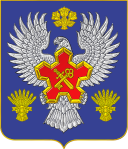 ВОЛГОГРАДСКАЯ ОБЛАСТЬ П О С Т А Н О В Л Е Н И ЕАДМИНИСТРАЦИИ ГОРОДИЩЕНСКОГО МУНИЦИПАЛЬНОГО РАЙОНАО предоставлении гражданам компенсации части расходов                       на приобретение и установку комплекта оборудования приема телевизионного спутникового вещания     В связи с реализацией федеральной целевой программы «Развитие телерадиовещания в Российской Федерации на 2009 – 2018 годы», с целью оказания помощи социально незащищенным категориям гражданам, постоянно проживающим в населенных пунктах Городищенского муниципального района Волгоградской области не охваченных цифровым эфирным вещанием, во исполнении постановления Администрации Волгоградской области от 23.11.2018 г. № 545-п «О предоставлении в 2018 году дотаций бюджетам муниципальных районов Волгоградской области на поддержку мер по обеспечению сбалансированности местных бюджетов для решения отдельных вопросов местного значения в связи с необходимостью доведения до сведения жителей муниципальных районов Волгоградской области официальной информации и иных вопросов местного значения», администрация Городищенского муниципального района Волгоградской области, постановляет:1. Утвердить порядок предоставления компенсации части расходов на приобретение и установку комплекта оборудования приема телевизионного спутникового вещания гражданам, постоянно проживающим в населенных пунктах Городищенского муниципального района Волгоградской области, не охваченных цифровым эфирным вещанием, согласно Приложению 1.2. Утвердить перечень населенных пунктов Городищенского муниципального района Волгоградской области, не охваченных цифровым эфирным вещанием, согласно Приложению 2.3. Создать комиссию по предоставлению компенсации части расходов на приобретение и установку комплекта оборудования приема телевизионного спутникового вещания гражданам, постоянно проживающим в населенных пунктах Городищенского муниципального района Волгоградской области, не охваченных цифровым эфирным вещанием и утвердить её состав, согласно приложению 3.4. Утвердить Положение о комиссии по предоставлению компенсации части расходов на приобретение и установку комплекта оборудования приема телевизионного спутникового вещания гражданам, постоянно проживающим в населенных пунктах Городищенского муниципального района Волгоградской области, не охваченных цифровым эфирным вещанием, согласно приложению 4.5. Утвердить форму заявления на предоставление компенсации части расходов на приобретение и установку комплекта оборудования приема телевизионного спутникового вещания гражданам, постоянно проживающим в населенных пунктах Городищенского муниципального района Волгоградской области не охваченных цифровым эфирным вещанием, согласно приложению 5.6. Опубликовать настоящее постановление в общественно- политической газете «Междуречье» и на официальном сайте администрации Городищенского муниципального района Волгоградской области.7. Настоящее постановление вступает в силу со дня его официального опубликования в общественно-политической газете «Междуречье». 8. Контроль за выполнением настоящего постановления возложить на заместителя главы Городищенского муниципального района Сафонова А.В.Глава  Городищенского муниципального района						          Э.М. Кривов	 Приложение 1Утвержденпостановлением администрацииГородищенского муниципального районаВолгоградской областиот___________ № ____Порядок предоставления компенсации части расходов на приобретение и установку комплекта оборудования приема телевизионного спутникового вещания гражданам, постоянно проживающим в населенных пунктах Городищенского муниципального района Волгоградской области, не охваченных цифровым эфирным вещанием 1. Общие положения1.1. Настоящий Порядок устанавливает правила предоставления компенсации части расходов на приобретение и установку комплекта оборудования приема телевизионного спутникового вещания гражданам Российской Федерации, местом жительства которых являются жилые помещения, расположенные на территории Городищенского муниципального района Волгоградской области в населенных пунктах вне зоны охвата цифрового эфирного телерадиовещания.Комплект оборудования приема телевизионного спутникового вещания включает в себя: параболическую или иного типа приемную антенну, конвертер (малошумящий преобразователь принимаемого антенной сигнала в сигналы промежуточной частоты), ресивер (устройство преобразования сигналов промежуточной частоты в сигналы, непосредственно принимаемые телевизионным приемником) (далее – оборудование).1.2. Компенсация части расходов на приобретение и установку оборудования (далее – компенсация) предоставляется гражданам Российской Федерации, постоянно проживающим в жилых помещениях, расположенных в  населенных пунктах Городищенского муниципального района Волгоградской области вне зоны охвата цифрового эфирного телерадиовещания, занимаемые ими по договору социального найма или принадлежащие им на праве собственности.1.3. Получателями компенсации являются семьи (одиноко проживающие граждане) размер дохода которых ниже полуторной величины прожиточного минимума в расчете на душу населения по Волгоградской области на дату обращения за ее предоставлением.Порядок расчета среднедушевого дохода семьи и дохода одиноко проживающего гражданина, и учет доходов для предоставления компенсации, совокупный и среднедушевой доход семьи определяется в соответствии с Федеральным законом от 5 апреля 2003 г. N 44-ФЗ "О порядке учета доходов и расчета среднедушевого дохода семьи и дохода одиноко проживающего гражданина для признания их малоимущими и оказания им государственной социальной помощи" и постановлением Правительства Российской Федерации от 20 августа 2003 г. N 512 "О перечне видов доходов, учитываемых при расчете среднедушевого дохода семьи и дохода одиноко проживающего гражданина для оказания им государственной социальной помощи".1.4. Компенсация предоставляется администрацией Городищенского муниципального района Волгоградской области (далее - администрация).1.5. Предоставление компенсации производится путем перечисления денежных средств на счет заявителя на основании распоряжения администрации в соответствии с перечнем населенных пунктов Городищенского муниципального района Волгоградской области, не охваченных цифровым эфирным вещанием согласно Приложению к настоящему постановлению.1.6. Компенсация предоставляется однократно в форме единовременной денежной выплаты в размере фактически понесенных расходов, но не более 6000 рублей.1.7. При проживании в одном жилом помещении нескольких граждан, имеющих право на получение компенсации, компенсация предоставляется по их выбору одному из них, фактически понесшему расходы.1.8. При наличии у семьи (одиноко проживающего гражданина)  в собственности несколько жилых помещений компенсация предоставляется на приобретение и установку оборудования в одном жилом помещении. 1.9. Компенсация предоставляется при условии обращения заявителя до 21.12.2018 года, не позднее 6 (шести) месяцев с даты осуществления ими расходов, на приобретение и установку комплекта оборудования приема телевизионного спутникового вещания, подтверждением которых являются документы, указанные в абзаце четвертом пункта 2.2. настоящего Порядка.2. Условия предоставления компенсации 2.1. Компенсация предоставляется на основании заявления гражданина либо его представителя. Заявление подается в администрацию Городищенского муниципального района по форме согласно приложению 5.Гражданин указывает в заявлении сведения о проживающих совместно с ним членах семьи.2.2. Для назначения компенсации одновременно с заявлением представляются:документы, удостоверяющие личность заявителя и всех членов семьи;документы, удостоверяющие личность одиноко проживающего заявителя;документы, удостоверяющие личность и полномочия представителя заявителя (в случае подачи заявления представителем заявителя);документы, подтверждающие произведенные расходы (квитанция, товарная накладная, кассовый чек и т.д.) на приобретение и установку комплекта оборудования; документы, подтверждающие доходы заявителя и членов его семьи;реквизиты счета заявителя для перечисления компенсации.В заявлении указывается согласие заявителя и совершеннолетних членов его семьи или их законных представителей на обработку персональных данных в случаях и в форме, установленных Федеральным законом от 27 июля 2006 г. № 152-ФЗ "О персональных данных".2.3. Документы представляются в копиях.Документы могут быть направлены в администрацию по почте.        Документы могут быть представлены в администрацию в форме электронных документов в соответствии  с Федеральным законом                 от 27 июля 2010 г. № 210-ФЗ "Об организации предоставления государственных и муниципальных услуг".2.4. С момента обращения заявителя за предоставлением компенсации администрация запрашивает следующие документы:сведения о регистрации по месту жительства (пребывания) заявителя и членов семьи, проживающих совместно с обратившимся за назначением компенсации гражданином;сведения о страховом свидетельстве государственного пенсионного страхования (СНИЛС) заявителя и членов его семьи - в Государственном учреждении - Отделении Пенсионного фонда Российской Федерации по Волгоградской области;сведения о пенсии, полученной нетрудоспособными членами семьи - в Государственном учреждении - Отделении Пенсионного фонда Российской Федерации по Волгоградской области;сведения о пособии по безработице для трудоспособных неработающих граждан - в органах занятости населения Волгоградской области;сведения о доходах от занятий предпринимательской деятельностью, включая доходы, полученные в результате деятельности крестьянского (фермерского) хозяйства за последний отчетный период, - в Управлении Федеральной налоговой службы по Волгоградской области;сведения о получении (неполучении) социальных выплат - в центре социальной защиты населения по месту жительства (предыдущему месту жительства) или месту пребывания (предыдущему месту пребывания) заявителя или членов его семьи (в случае изменения места жительства или регистрации членов семьи по разным адресам);Гражданин либо его представитель вправе представить указанные документы самостоятельно.2.5. Факт приобретения и установки оборудования устанавливается комиссией по предоставлению компенсации части расходов на приобретение и установку комплекта оборудования приема телевизионного спутникового вещания гражданам, постоянно проживающим в населенных пунктах Городищенского муниципального района Волгоградской области, не охваченных цифровым эфирным вещанием. Порядок работы и принятия решения о подтверждении факта приобретения и установки оборудования  устанавливается комиссией согласно Положения (приложение 4).2.6. Решение о предоставлении компенсации либо об отказе в ее предоставлении принимается администрацией в течение 10 дней со дня обращения заявителя.2.7. О принятом решении заявитель уведомляется в течение десяти рабочих дней, следующих за днем принятия решения о предоставлении (отказе в предоставлении) компенсации. В решении об отказе в назначении компенсации указываются основания для отказа.2.8. Решение об отказе в предоставлении компенсации выносится категории граждан, которая несоответствия требованиям, установленным пунктом 1.2., 1.3. настоящего Порядка, а так же в случаях:представления заявителем неполных и (или) недостоверных сведений;не предоставление документов, установленных пунктом 2.2.настоящего Порядка;подачи заявления с нарушением срока, установленного пунктом 1.9. настоящего Порядка;отсутствия положительного заключения комиссии о факте приобретения и установки оборудования.2.9. В случае выявления фактов представления заявителем недостоверных (неполных) сведений, повлекших необоснованное получение компенсации, администрация уведомляет заявителя о выявленных нарушениях, и о необходимости возврата неправомерно полученной компенсации в течение 5 рабочих дней со дня выявления указанных фактов.В случае отказа от добровольного возврата заявителем неправомерно полученной компенсации, возврат производится в судебном порядке.2.10. Отказ в предоставлении компенсации может быть обжалован заявителем в суде.Приложение 2УтвержденпостановлениемадминистрацииГородищенскогомуниципального районаВолгоградской областиот___________ № ____Переченьнаселенных пунктов Городищенского муниципального района Волгоградской области, не охваченных цифровым эфирным вещанием1. х. Вертячий2. х. Паньшино3. п. Сады Придонья4. х. Сакарка5. х. Донской6. х. ПесковаткаПриложение 3УтвержденпостановлениемадминистрацииГородищенскогомуниципального районаВолгоградской областиот___________ № ____СОСТАВ комиссии  по предоставлению компенсации части расходов на приобретение и установку комплекта оборудования приема телевизионного спутникового вещания гражданам, постоянно проживающим в населенных пунктах Городищенского муниципального района Волгоградской области не охваченных цифровым эфирным вещанием Приложение 4УтвержденопостановлениемадминистрацииГородищенскогомуниципального районаВолгоградской областиот___________ № ____ПОЛОЖЕНИЕо комиссии по предоставлению компенсации части расходов на приобретение и установку комплекта оборудования приема телевизионного спутникового вещания гражданам, постоянно проживающим в населенных пунктах Городищенского муниципального района Волгоградской области, не охваченных цифровым эфирным вещанием1. Общие положения1.1. Комиссия по предоставлению компенсации части расходов на приобретение и установку комплекта оборудования приема телевизионного спутникового вещания гражданам, постоянно проживающим в населенных пунктах Городищенского муниципального района Волгоградской области, не охваченных цифровым эфирным вещанием (далее - Комиссия) создается при администрации Городищенского муниципального района и является коллегиальным органом.1.2. Комиссия в своей деятельности руководствуется Конституцией Российской Федерации, федеральным законодательством, законодательством Волгоградской области, настоящим Положением и иными муниципальными правовыми актами.                                                 2. Задачи комиссии2.1. Задачами Комиссии являются: 2.1.1. определение факта приобретения и установки комплекта оборудования приема телевизионного спутникового вещания граждан постоянно проживающих в населенных пунктах Городищенского муниципального района Волгоградской области, не охваченных цифровым эфирным вещанием.3. Полномочия и состав комиссии3.1. В состав комиссии входят представители местной администрации, а также в состав комиссии могут входить представители органов государственной власти, органов местного самоуправления и представители общественных организаций. При необходимости в состав Комиссии могут включаться главы городских и сельских поселений Городищенского муниципального района. 3.2. Комиссия имеет право: 1) запрашивать и получать в установленном порядке от органов исполнительной власти Волгоградской области, территориальных органов федеральных органов исполнительной власти, органов местного самоуправления информацию, необходимую для выполнения основных задач комиссии; 2) приглашать в установленном порядке на заседания комиссии руководителей заинтересованных органов и организаций по вопросам, рассматриваемым на заседании комиссии либо относящимся к компетенции комиссии. 3.3. При выполнении задач, установленных пунктом 2.1. настоящего Положения, комиссия взаимодействует с органами исполнительной власти Волгоградской области, территориальными органами федеральных органов исполнительной власти и органами местного самоуправления. 3.4. По результатам проверки факта приобретения и установки цифрового оборудования, составляется акт, который подписывается всеми членами комиссии. 4. Порядок организации и деятельности комиссии.4.1. Основной формой работы комиссии являются заседания, которые проводятся по мере необходимости. Заседание комиссии считается правомочным, если в нем участвует не менее половины состава комиссии. Для проведения осмотра факта приобретения и установки цифрового оборудования Комиссия проводит выездные заседания. Результатом работы Комиссии является решение, которое оформляется актом с заключением, содержащим выводы: о наличие приобретенного и установленного цифрового оборудования.4.2. Решение принимается большинством голосов.4.3. Комиссия состоит из председателя комиссии, заместителя председателя комиссии, секретаря комиссии и членов комиссии. 4.4. Персональный состав комиссии утверждается приложением 3, постановлением администрации. Члены комиссии независимы и обладают равными правами. 4.5. Руководство деятельностью комиссии осуществляет председатель комиссии и его заместитель. 4.6. Председатель комиссии: осуществляет руководство деятельностью комиссии и организует ее работу в соответствии с настоящим Положением; представляет комиссию в государственных органах, органах местного самоуправления, общественных объединениях, организациях, учреждениях, на предприятиях; назначает заседания комиссии и организует подготовку к ним; председательствует на заседаниях комиссии: подписывает решения, принятые на заседаниях комиссии; осуществляет иные полномочия, отнесенные к его компетенции. 4.7. Заместитель председателя комиссии: выполняет поручения председателя комиссии; исполняет обязанности председателя комиссии в его отсутствие или при невозможности выполнения им своих обязанностей. 4.8. Секретарь комиссии осуществляет свою деятельность под руководством председателя комиссии. 4.9. Секретарь комиссии: осуществляет организационное и техническое обслуживание деятельности комиссии; ведет делопроизводство комиссии, отвечает за учет и сохранность документов комиссии; осуществляет подготовку заседаний комиссии: - оповещает членов комиссии о времени и месте заседания комиссии; осуществляет прием и регистрацию документов и материалов, поступающих в комиссию, а также их подготовку для рассмотрения на заседании комиссии; обеспечивает подготовку и оформление вынесенных комиссией решений; выполняет поручения председателя комиссии, его заместителя; осуществляет иные полномочия, отнесенные к его компетенции. 4.10. В случае отсутствия секретаря комиссии один из членов комиссии по поручению председательствующего на заседании обеспечивает подготовку и оформление вынесенных комиссией решений.Приложение 5УтвержденапостановлениемадминистрацииГородищенскогомуниципального районаВолгоградской областиот___________ № ____Форма заявления на предоставление компенсации части расходов на приобретение и установку комплекта оборудования приема телевизионного спутникового вещания гражданам, постоянно проживающим в населенных пунктах Городищенского муниципального района Волгоградской области не охваченных цифровым эфирным вещанием                                                                     Главе Городищенского                                                                                                   муниципального района                                                                          Волгоградской области                                                      Э.М. Кривову                                                                                      от ____________________________                                                                                           ______________________________                                                                                проживающего (ей) по адресу:                                                                                       ______________________________
                                                                                        ______________________________                                                                                       ______________________________                                                                                         ______________________________Заявление на компенсацию части расходов на приобретение и установку комплекта оборудования приема телевизионного спутникового вещания гражданам, постоянно проживающим в населенных пунктах Городищенского муниципального района Волгоградской области не охваченных цифровым эфирным вещанием
Я __________________________________________________________, постоянно                                              (ФИО, дата рождения)                                                                         проживающий (ая) по адресу:_________________________________________________________________________________________________________________________________,на основании права собственности (договор социального найма): _____________________________________________________________________________,                                     (название, номер, дата документа)совместно с членами семье (при наличии) ______________________________________________________________________________________________________________________________________________________________________________________________________________________________________________________________________________________________________________________________________________________________________________________________________________________________________________________________________________.                                                                          (ФИО, дата рождения)                                        Приобрел (а) комплект оборудования приема телевизионного спутникового вещания: _____________________, на сумму_______________________________________________.  (число, месяц, год)     Прошу компенсировать мне часть расходов на приобретение и установку оборудования приема телевизионного спутникового вещания  _________________________________________________________________________________________________________________.                                                                   (марка оборудования)Даю согласие свое и несовершеннолетних членов моей семьи или их законных представителей на обработку персональных данных в случаях и в форме, установленных Федеральным законом от 27 июля 2006 г. № 152-ФЗ "О персональных данных".Подтверждаю, что я и члены моей семье являются гражданами Российской Федерации. 
Перечень приложенных документов:1. документы, удостоверяющие личность заявителя и всех членов семьи;2. документы, удостоверяющие личность одиноко проживающего заявителя;3. документы, удостоверяющие личность и полномочия представителя заявителя (в случае подачи заявления представителем заявителя);4. документы, подтверждающие произведенные расходы (квитанция, товарная накладная, кассовый чек и т.д.) на приобретение и установку комплекта оборудования; 5. документы, подтверждающие доходы заявителя и членов его семьи;6. реквизиты счета заявителя;7.8.9.10.Сафонов Александр Владимирович- заместитель главы Городищенского муниципального района, председатель комиссии. Титивкин Виталий ВалерьевичУсачев Станислав Дмитриевич- председатель комитета финансов администрации Городищенского муниципального района, заместитель председателя комиссии. - начальник общего отдела администрации Городищенского муниципального района,секретарь комиссии.Члены комиссии:Члены комиссии:Члены комиссии:Бусова Татьяна Валерьевна- заместитель главы Городищенского муниципального района.ЧабаловаСветлана Дмитриевна- начальник отдела по бухгалтерскому учету и отчетности администрации Городищенского муниципального района. ВерченковаНина Матвеевна- директор государственного казенного учреждения «Центр социальной защиты населения по  Городищенскому району» (по согласованию).Родионова Наталья ГеоргиевнаНеволенко Игорь ВасильевичГорбунова Ольга ДадашевнаГладков Виктор Владимирович- начальник Управления пенсионного фонда Российской Федерации по Городищенскому района(по согласованию).- и.о. директора ГУ «Центр занятости населения по Городищенскому району» (по согласованию).- начальник МИ ФНС России №5 по Волгоградской области (по согласованию).-  глава Паньшинского сельского поселения Городищенского муниципального района (по согласованию). Минаков Сергей Владимирович-  глава Вертячинского сельского поселения Городищенского муниципального района(по согласованию).  Торшин Артем Александрович-  глава Песковатского сельского поселения Городищенского муниципального района(по согласованию).